WYDZIAŁ GOSPODARKI KOMUNALNEJKARTA USŁUG NR GK/13     Sporządził:				Zaakceptował:				   Zatwierdził:……………………                       …………………….                                ...…………………Zambrów, dn. 22.02.2021 r.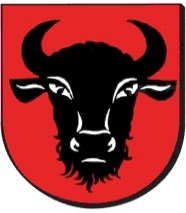 URZĄD MIASTA ZAMBRÓWul. Fabryczna 318-300 Zambrówtel. 86 271-22-10, fax 86 271-21-17adres www:	www.zambrow.ple-mail:	um@zambrow.plNazwa sprawy: Zmiana licencji na wykonywanie krajowego transportu drogowego w zakresie przewozu osób taksówką.Podstawa prawna:Ustawa z dnia 6 września 2001 r. o transporcie drogowym (Dz. U. z 2019 r. poz. 2140 
z późn. zm.);Ustawa z dnia 16 listopada 2006 r. o opłacie skarbowej (Dz. U. z 2020 r. poz. 1546 
z późn. zm.);Rozporządzenie Ministra Transportu, Budownictwa i Gospodarki Morskiej z dnia 
6 sierpnia 2013 r. w sprawie wysokości opłat za czynności administracyjne związane 
z wykonywaniem przewozu drogowego oraz za egzaminowanie i wydanie certyfikatu kompetencji zawodowych (Dz. U. z 2013 r., poz. 916 z późn. zm.);Rozporządzenie Ministra Infrastruktury z dnia 5 grudnia 2019 r. w sprawie wzorów zezwolenia na wykonywanie zawodu przewoźnika drogowego i wzorów licencji na wykonywanie transportu drogowego oraz wypisów z tych dokumentów (Dz. U. z 2019 r., poz. 2377).Wymagane dokumenty:Wniosek o zmianę licencji [Zał. 1];Dotychczasowa licencja na wykonywanie transportu drogowego taksówką;Wykaz pojazdów;Kserokopia dowodu rejestracyjnego pojazdu z wpisem dopuszczenia do ruchu jako ,,TAXI” (oryginał do wglądu);Wykaz kierowców;W przypadku dostosowania do wymagań określonych w ustawie po 01.01.2020r./zatrudnienia kierowców - zaświadczenia o niekaralności opatrzone datą nie wcześniejszą niż miesiąc przed złożeniem wniosku, potwierdzające, że spełniają warunki, o których mowa w art. 6 ust. 1 pkt. 2 ustawy o transporcie drogowym oraz fotografie kierowców;Pełnomocnictwo  (gdy strona działa przez pełnomocnika);Dowód uiszczenia opłat.Opłaty:W przypadku zmiany treści licencji, opłata wynosi 10% opłaty stanowiącej podstawę do obliczenia opłaty jak za udzielenie licencji oraz po 5% za każdy wypis z licencji;W przypadku dostosowania do wymagań określonych w ustawie - 10% opłaty za udzielenie licencji oraz po 11% za każdy wypis z licencji (dot. licencji wydanych przed 01.01.2020r.);17 zł za złożenie dokumentu potwierdzającego udzielenie pełnomocnictwa.Wpłaty należy dokonać na numer rachunku bankowego:Miasto Zambrów, ul. Fabryczna 3Bank Spółdzielczy w Zambrowie67 8775 0009 0010 0101 0201 0732Sposób dostarczenia:Osobiście;Pocztą;przez pełnomocnika;Miejsce złożenia dokumentów:Sekretariat Urzędu Miasta p. 225;Wydział Gospodarki Komunalnej p. 341Sprawę załatwia i udziela szczegółowych wyjaśnień:Wydział Gospodarki Komunalnej;Nr pokoju: 341;Nr telefonu:86 271-22-10 w.43Godziny urzędowania:poniedziałek – piątek: 730 – 1530Termin załatwienia sprawy:1 miesiąc.Tryb odwoławczy:Odwołanie wnosi się do Samorządowego Kolegium Odwoławczego w Łomży za pośrednictwem Urzędu Miasta Zambrów w terminie 14 dni od daty doręczenia decyzji.Informacje dodatkowe:Przewoźnik drogowy jest obowiązany zgłaszać na piśmie organowi, który udzielił licencji, wszelkie zmiany danych będących podstawą udzielenia licencji, nie później niż 
w terminie 28 dni od dnia ich  powstania; 